РЕСПУБЛИКА БЕЛАРУСЬ                                  ┌─────────────────────────┐             ПАСПОРТ              │                         │       воинского захоронения      │                         │     (захоронения жертв войн)     │        1119│                                  └─────────────────────────┘                                        (учетный номер)Место и дата захоронения: Минская область, Минский район, Юзуфовский сельсовет, д. Лусково,1944год                                          (область, район, город, сельсовет, населенный пункт, число, месяц, год)2. Вид захоронения: братская могила3. Охранная зона (границы захоронения): 0,88 га 4. Краткое описание захоронения и его состояние: гранитный обелиск высотой 2,2м. Установлен в 1985г. Состояние удовлетворительное.___________________________________________________________________________5. Количество захороненных:6. Персональные сведения о захороненных: 7. Кто осуществляет уход за захоронением: Юзуфовский сельисполком, ОАО «Вишнёвка-2010» ___________________________________________________________________________10. Дополнительная информация ___________________________________________________________________________________________________________________________________________________________________________________________________ВсегоВ том числе по категориямВ том числе по категориямВ том числе по категориямВ том числе по категориямВ том числе по категориямВ том числе по категориямВ том числе по категориямВ том числе по категориямИз нихИз нихПриме-
чаниеВсеговоеннослужащихвоеннослужащихучастников сопротивленияучастников сопротивлениявоеннопленныхвоеннопленныхжертв войнжертв войнИз нихИз нихПриме-
чаниеВсегоизве-
стныхнеиз-
вест-
ныхизве-
стныхнеиз-
вест-
ныхизве-
стныхнеиз-
вест-
ныхизве-
стныхнеиз-
вест-
ныхизве-
стныхнеиз-
вест-
ныхПриме-
чание14140000000140N
п/пВоинское званиеФамилияСобственное имяОтчество (если таковое имеется)Дата рожденияДата гибели или смертиМесто первичного захороненияМесто службыМесто рождения и призыва1СержантКАДЫРОВЮМАТ1944Д. Лусково2ЛейтенантКАРАБАШКИНИВАНСТЕФАНОВИЧ19191944Д. Лусково3Мл.лейтенантМАКОВЕЕВЕВГЕНИЙПАВЛОВИЧ19251944Д. Лусково4КапитанМАЛЬЦЕВМИХАИЛЯКОВЛЕВИЧ1944Д. Лусково5РядовойМРАГУШИНМИХАИЛАБРАМОВИЧ19121944Д. Лусково6СержантПАНУЛОВАНАТОЛИЙДМИТРИЕВИЧ19251944Д. Лусково7СержантПЕТРОВВАСИЛИЙИВАНОВИЧ19211944Д. Лусково8СержантПЛУЖНИКОВГРИГОРИЙЯКОВЛЕВИЧ19231944Д. Лусково9РядовойРАДЧЕНКОПАВЕЛПАВЛОВИЧ1944Д. Лусково10СтаршинаРАДЧУКМИХАИЛАЛЕКСЕЕВИЧ1944Д. Лусково11Ст.сержантСЕКИДИНАЛЕКСАНДРГРИГОРЬЕВИЧ19251944Д. Лусково12СтаршинаСЕРБИНОВГЕННАДИЙМИХАЙЛОВИЧ19211944Д. Лусково13СтаршинаХМЕЛЬНИЦКИЙИЛЬЯМИХАЙЛОВИЧ19151944Д. Лусково14Мл.сержантШИКИОСИФМАКСИМОВИЧ19241944Д. Лусково8. Фотоснимок захоронения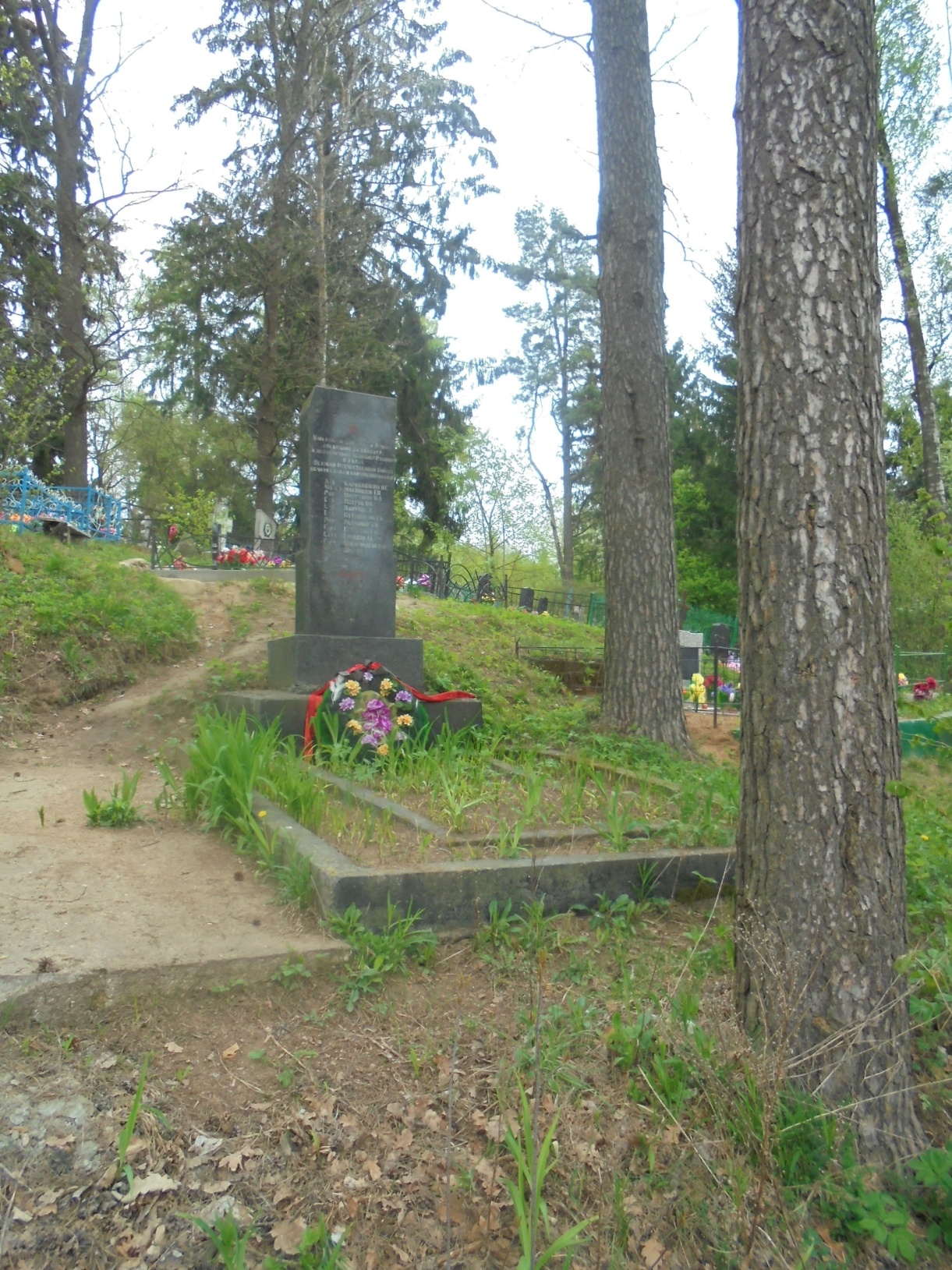 9. Карта расположения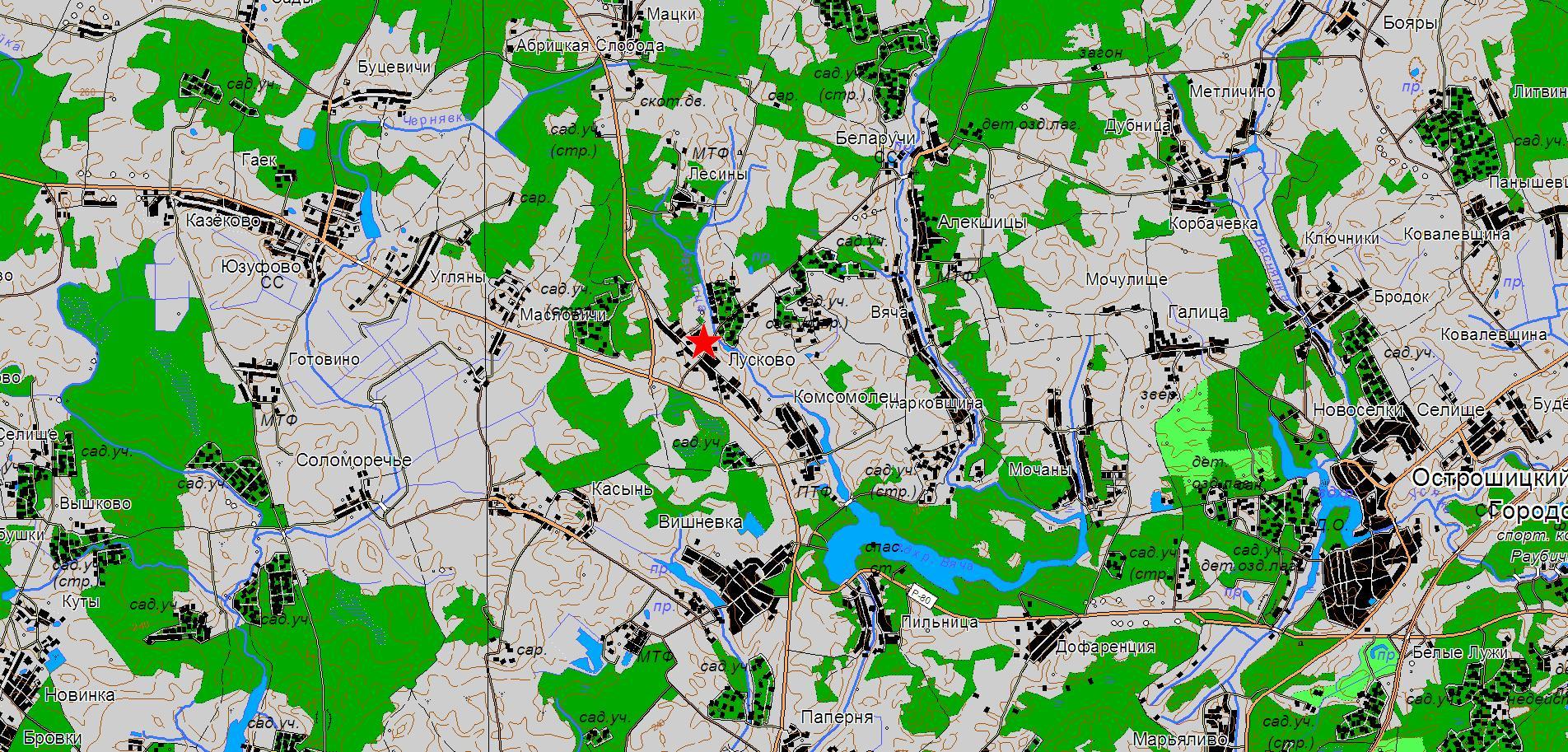 8. Фотоснимок захоронения9. Карта расположения